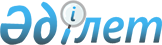 "Мемлекеттік статистика мәселелері жөнінде кеңес құру туралы" Қазақстан Республикасы Үкіметінің 2008 жылғы 16 мамырдағы № 459 қаулысына өзгеріс енгізу туралы
					
			Күшін жойған
			
			
		
					Қазақстан Республикасы Үкіметінің 2011 жылғы 23 маусымдағы № 698 қаулысы. Күші жойылды - Қазақстан Республикасы Үкіметінің 2014 жылғы 9 сәуірдегі № 329 қаулысымен

      Ескерту. Күші жойылды - ҚР Үкіметінің 09.04.2014 N 329 қаулысымен.      Қазақстан Республикасының Үкіметі ҚАУЛЫ ЕТЕДІ:



      1. «Мемлекеттік статистика мәселелері жөнінде кеңес құру туралы» Қазақстан Республикасы Үкіметінің 2008 жылғы 16 мамырдағы № 459 қаулысына (Қазақстан Республикасының ПҮАЖ-ы, 2008 ж., № 24, 245-құжат) мынадай өзгеріс енгізілсін:



      көрсетілген қаулыға қосымша осы қаулының қосымшасына сәйкес жаңа редакцияда жазылсын.



      2. Осы қаулы қол қойылған күнінен бастап қолданысқа енгізіледі.      Қазақстан Республикасының

      Премьер-Министрі                           К. Мәсімов

Қазақстан Республикасы    

Үкіметінің          

2011 жылғы 23 маусымдағы   

№ 698 қаулысына      

қосымша           Қазақстан Республикасы  

Үкіметінің       

2008 жылғы 16 мамырдағы  

№ 459 қаулысына     

қосымша          Мемлекеттік статистика мәселелері жөніндегі

кеңестің құрамыМәсімов                    - Қазақстан Республикасының

Кәрім Қажымқанұлы            Премьер-Министрі, төраға Смайылов                   - Қазақстан Республикасы Статистика

Әлихан Асханұлы              агенттігінің төрағасы, төрағаның

                             орынбасарыОрынханов                  - Қазақстан Республикасы Статистика

Қайрат Кәкімұлы              агенттігі Стратегиялық даму

                             департаментінің директоры, хатшыӘбдіқалықова               - Қазақстан Республикасының Еңбек және

Гүлшара Наушақызы            халықты әлеуметтік қорғау министріКелімбетов                 - Қазақстан Республикасының Экономикалық

Қайрат Нематұлы              даму және сауда министріАлдабергенов               - Қазақстан Республикасы Табиғи

Нұрлан Шәдібекұлы            монополияларды реттеу агенттігінің

                             төрағасыӘшімов                     - Қазақстан Республикасының Қоршаған

Нұрғали Сәдуақасұлы          ортаны қорғау министрі Қасымов                    - Қазақстан Республикасының Ішкі істер

Қалмұханбет Нұрмұханбетұлы   министріЖақсыбеков                 - Қазақстан Республикасының Қорғаныс

Әділбек Рыскелдіұлы          министріЕрмегияев                  - Қазақстан Республикасының Туризм және

Талғат Амангелдіұлы          спорт министріЖәмішев                    - Қазақстан Республикасының Қаржы министрі

Болат БидахметұлыЖұмағалиев                 - Қазақстан Республикасының Байланыс және

Асқар Қуанышұлы              ақпарат министріЖұмағұлов                  - Қазақстан Республикасының Білім және

Бақытжан Тұрсынұлы           ғылым министріҚайырбекова                - Қазақстан Республикасының Денсаулық

Салидат Зекенқызы            сақтау министріҚұл-Мұхаммед               - Қазақстан Республикасының Мәдениет

Мұхтар Абрарұлы              министріМамытбеков                 - Қазақстан Республикасының Ауыл

Асылжан Сарыбайұлы           шаруашылығы министріКамалиев                   - Қазақстан Республикасының Көлік және

Берік Сайлауұлы              коммуникация министріМарченко                   - Қазақстан Республикасы Ұлттық Банкінің

Григорий Александрович       Төрағасы (келісім бойынша)Мыңбаев                    - Қазақстан Республикасының Мұнай және газ

Сауат Мұхаметбайұлы          министріНұрпейісов                 - Қазақстан Республикасы Мемлекеттік

Қайрат Айтмұхамбетұлы        қызмет істері агенттігінің төрағасы

                             (келісім бойынша)Түсіпбеков                 - Қазақстан Республикасының Әділет

Рашид Төлеутайұлы            министріӨзібеков                   - Қазақстан Республикасы Жер ресурстарын

Өмірзақ                      басқару агенттігінің төрағасыPay                        - Қазақстан Республикасының Индустрия және

Альберт Павлович             жаңа технологиялар бірінші вице-министрі
					© 2012. Қазақстан Республикасы Әділет министрлігінің «Қазақстан Республикасының Заңнама және құқықтық ақпарат институты» ШЖҚ РМК
				